Занятие № 2.1. Уравнение неразрывности для сжимаемого потока.Для неразрывности струйки сжимаемой жидкости (газа) необходимо, чтобы массовый расход через все ее сечения был постоянным .Масса жидкости (газа), протекающей за 1 с через единицу площади поперечного сечения струйки, называется удельным расходом.,где  – площадь поперечного сечения струйки.Так как , то можно записать ; .Таким образом, уравнение неразрывности показывает, что при установившемся движении сжимаемого потока удельный расход обратно пропорционален площади поперечного сечения струйки.2. Уравнение Бернулли.Уравнение Бернулли представляет собой приложение закона сохранения энергии к струйке сжимаемой жидкости (газа) и имеет несколько форм.1. Механическая форма уравнения Бернулли устанавливает зависимость между давлением и скоростью потока.2. Температурная форма уравнения Бернулли устанавливает зависимость между температурой и скоростью потока.Для воздуха , поэтому температурная форма уравнения Бернулли приобретает вид: . k – постоянная изоэнтропы (адиабаты) 3. Температура и давление торможения.Критической называется точка 0, в которой , т.е. поток полностью затормаживается.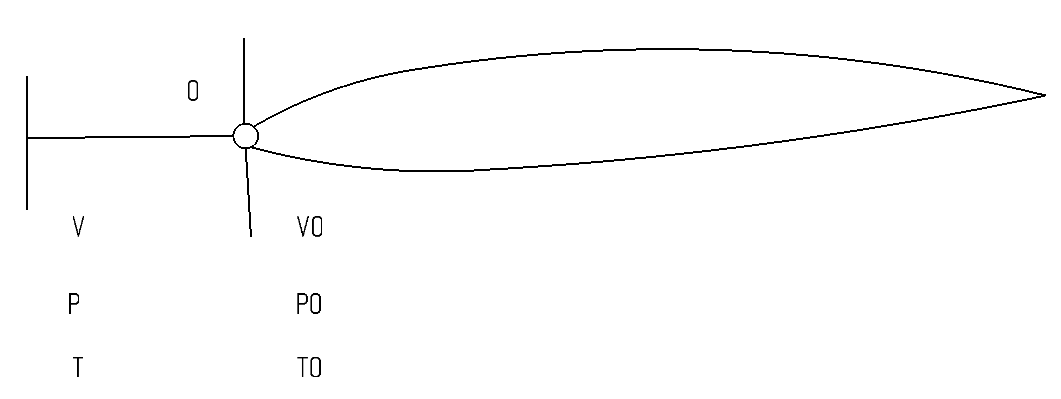 Рис.48. Точка полного торможения (критическая) потока.Все параметры потока в критической точке будем обозначать с индексом  и называть параметрами торможения:  – температура торможения,  -давление торможения. Параметры потока вдали от тела не имеют индекса.1. Определим температуру торможения, для чего запишем уравнение Бернулли для двух сечений потока, одно из которых расположено вдали от тела, а втрое проходит через критическую точку:.Скорость потока в критической точке , поэтому .Разность температур  называется динамическим приростом температуры.После подстановки  получим: .Следовательно, динамический прирост температуры пропорционален квадрату скорости потока. Температура торможения определяется как.2. Определим давление торможения вначале без учета сжимаемости воздуха, для чего запишем уравнение Бернулли для тех же двух сечений:Разность  обозначается  и называется динамическим приростом давления.В критической точке ; , поэтому динамический прирост давления пропорционален скоростному напору потока вдали от тела .С учетом этого получим выражение для определения давления торможения несжимаемого потока: .Давление торможения с учетом сжимаемости будет иметь вид:,где  - поправка на сжимаемость.Тогда .4. Сверхзвуковое течение газа.4.1. Изменение параметров газа при непрерывном адиабатическом увеличении скорости потока. Увеличение скорости потока  означает увеличение его кинетической энергии. При адиабатическом течении это возможно только за счет энергии давления и внутренней энергии. Поэтому при адиабатическом увеличении скорости потока давление  и температура  уменьшаются. Как только вся потенциальная энергия потока  преобразуется в кинетическую (истечение в вакуум), скорость потока достигает максимально возможного (предельного) значения , а давление и температура станут равными нулю . Максимальная скорость теоретически является физическим пределом (математической абстракцией), но близкие к ней скорости могут быть получены при истечении газов из сопла ракеты, летящей в космическом пространстве.Давление падает интенсивнее, чем температура. Поэтому непрерывное увеличение скорости сопровождается адиабатическим расширением потока, уменьшением его плотности .Из-за понижения температуры уменьшается и скорость звука, так как .Зависимость скорости звука от скорости потокаможет быть представлена графически. При  (истечение в вакуум) скорость звука становится равной нулю, так как в вакууме звук распространяться не может.Следовательно, можно сделать вывод, что при непрерывном адиабатическом увеличении скорости потока  все остальные параметры  уменьшаются.Если построить графически изменения скорости потока и скорости звука вдоль потока, то они пересекутся. Это означает, что в некотором сечении  скорость потока становится равной местной скорости звука.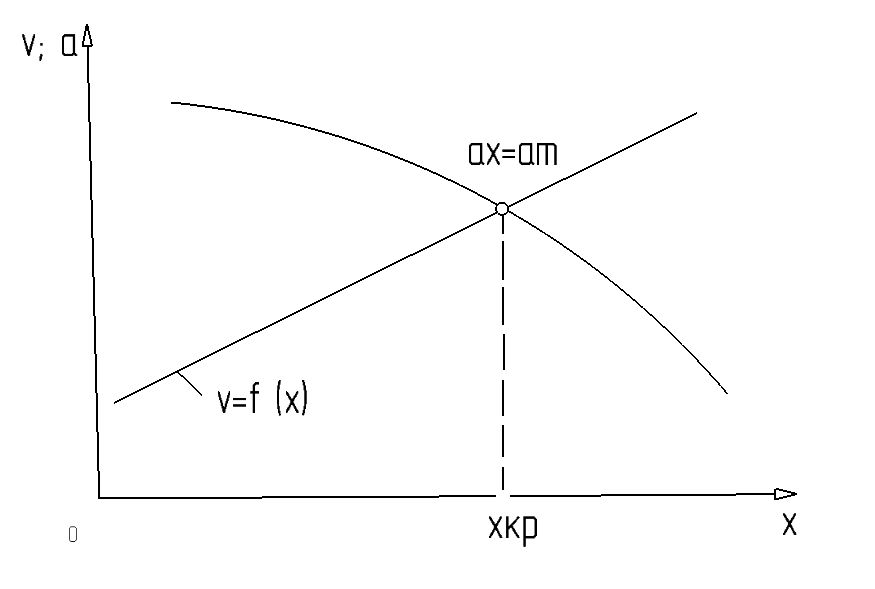 Рис.49. К понятию о критической скорости потока.Скорость потока, равная местной скорости звука, называется критической , сечения потока, в котором он достиг критической скорости, так же критическим. Критическое сечение делит поток на дозвуковой и сверхзвуковой.4.2. Форма потока, непрерывно увеличивающего скорость. По зависимости  определим удельный расход при скоростях  и . С увеличением скорости удельный расход сначала увеличивается, затем уменьшается . Наибольший удельный расход имеет при критической скорости .Уравнение неразрывности для сжимаемого потока устанавливает обратную зависимость между удельным расходом и площадью поперечного сечения потока: . Следовательно, для непрерывного увеличения скорости потока его сечения необходимо сначала уменьшить, затем увеличить .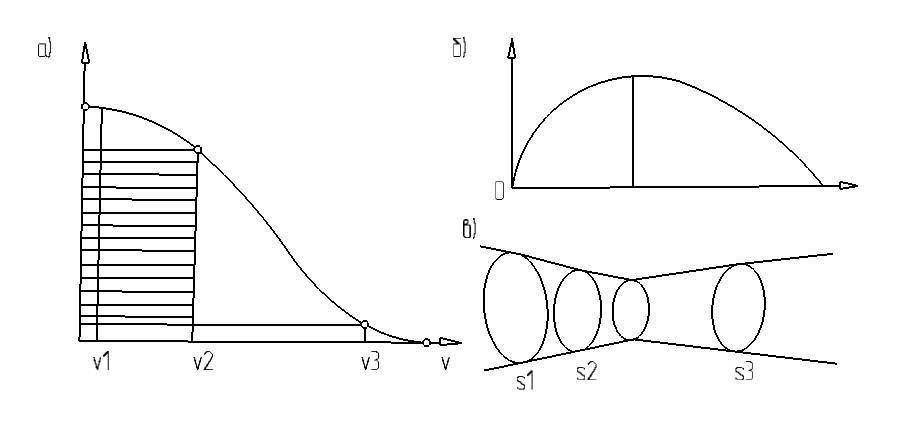 Рис.50. Форма потока непрерывно увеличивающего скорость.Такая форма потока была впервые найдена в 80-х годах 19 века шведским инженером К. Лавалем. Сопло Лаваля даёт возможность получать сверхзвуковые скорости только за счёт преобразования потенциальной энергии потока в кинетическую, без подвода энергии из вне.В настоящее время оно очень широко применяется в технике: в турбинах, сверхзвуковых аэродинамических трубах, реактивных двигателях.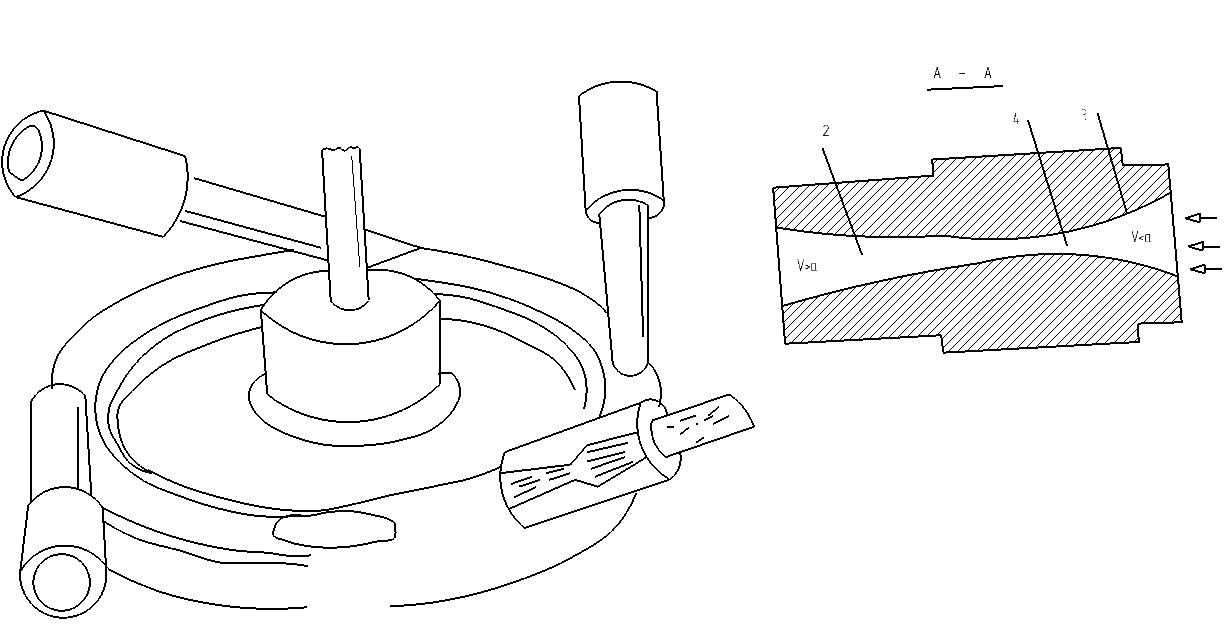 Рис.51. Сопло Лаваля.Сопло Лаваля 1 представляет собой насадку переменного сечения. При достаточно большом перепаде давлений поток, протекающий в конфузоре (сужающейся части) 3, разгоняется и в самом узком критическом сечении 4 его скорость достигает значения местной скорости звука. После критического сечения поток становится сверхзвуковым. В диффузоре (расширяющейся части сопла) 2, скорость продолжает увеличиваться, так как при адиабатическом расширении потенциальная энергия потока преобразуется в кинетическую.